PRESS - Novembre 2017HUG Life Caring DesignSedili, mobile e accessori di design, dialogono tra loro in assoluta sicurezza.Hug Life Caring design è prima di tutto uno spazio caratterizzato da forme, materiali e colori piacevoli che fanno dimenticare l’aspetto funzionale propriamente legato alla sicurezza. Un progetto, fortemente voluto dall’azienda e disegnato in collaborazione con Daniele Trebbi, che va oltre la semplice definizione di una nuova collezione e proietta Ponte Giulio in una nuova dimensione bagno.I tratti distintivi della collezione sono la versatilità d’arredo, i materiali utilizzati e i colori. La maniglia in acciaio inox con fissaggi in alluminio è protagonista assoluta, proposta in anche in grandi formati, orizzontali e verticali, in modo da diventare presenza di supporto costante per facilitare i movimenti. E’ presente nel passaggio dal lavabo ai sanitari, per raggiungere la porta, per alzarsi dal bidet, come sostegno davanti al WC, lungo la vasca o dentro la doccia. Al contempo, la barra maniglia di sicurezza, diventa supporto per specchi, mobili contenitori, mensole e asciugamani, facendo così da base per comporre il bagno secondo le proprie esigenze. In altre soluzioni d’arredo diventa accessorio incorporato nei mobili contenitori, in modo da trovare sempre una presa sicura e a portata di mano. 6 le finiture disponibili: Acciaio Lucido e Satinato, la cartella propone Rame,Lime, Melanzana e Bianco Canapa ottenute con innovative verniciature coloratetrasparenti che lasciano a vista i riflessi dell’acciaio. Si aggiungono a queste anche due finiture con un Puntinato Grigio o Rosso. I mobili sono realizzati nella variante Cartazucchero, Seta e Bianco Puro, mentre le sedute e la mensola-contenitore in poliuretano installata sulle maniglie verticali, sono disponibili nelle finiture Bianco Canapa, Grafite e CoraFanno parte del sistema anche i LAVABI di dimensioni generose sono realizzati in materiali soffici al tatto, lisci e resistenti, con un piano d’appoggio ampio per accogliere gli oggetti per la cura del corpo o per essere utilizzato come fasciatoio per neonati. Qui la barra maniglia integrata con funzione di portasciugamani, completa il design e la sicurezza del lavabo. Completano la collezione, la SEDUTA DOCCIA ribaltabile, il PIATTO DOCCIA sicuro, antiscivolo e piacevole al tatto e il BOX DOCCIA progettato per assistere, senza bagnarsi, anche anziani e bambini nelle operazioni di pulizia. 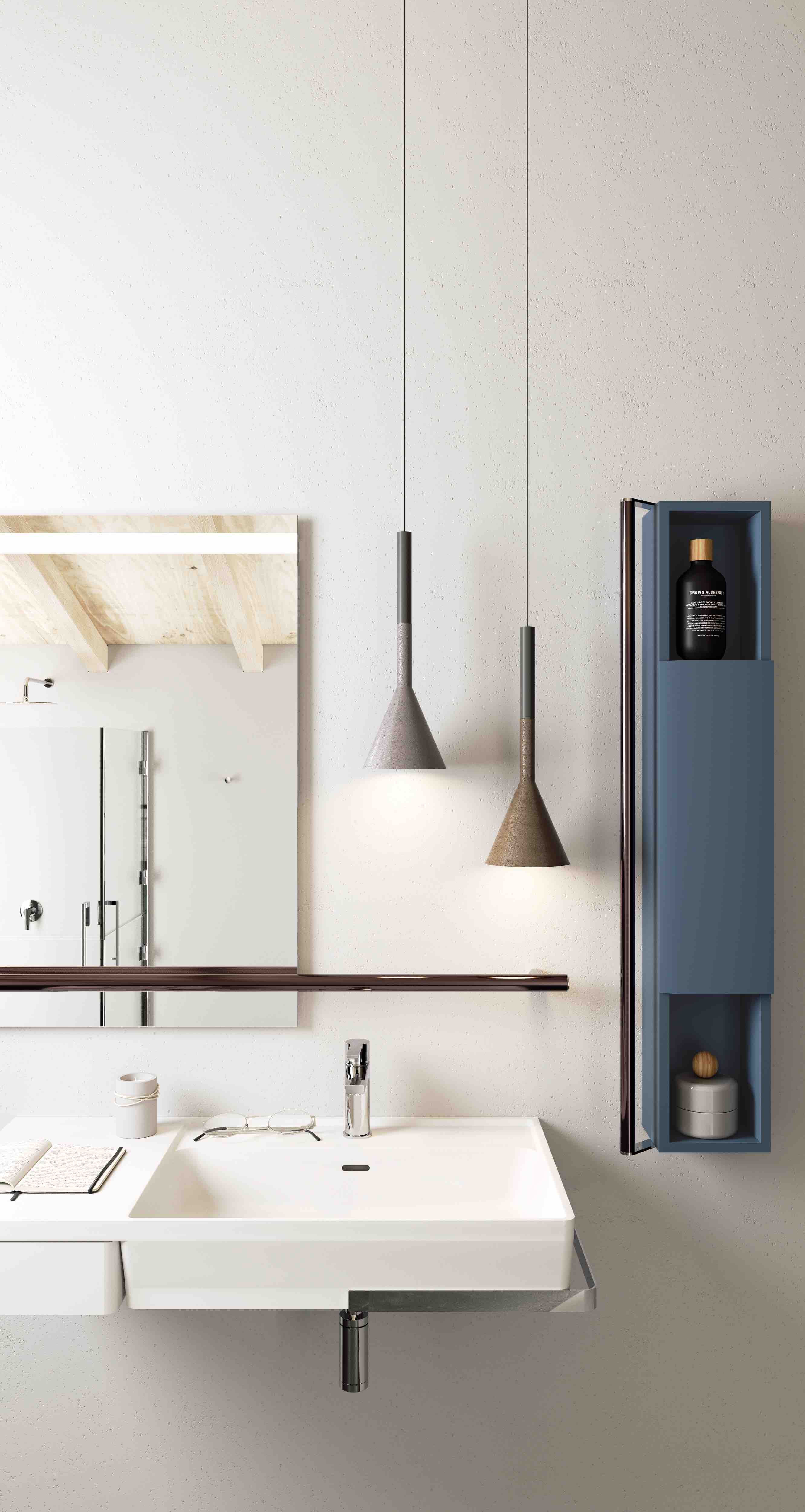 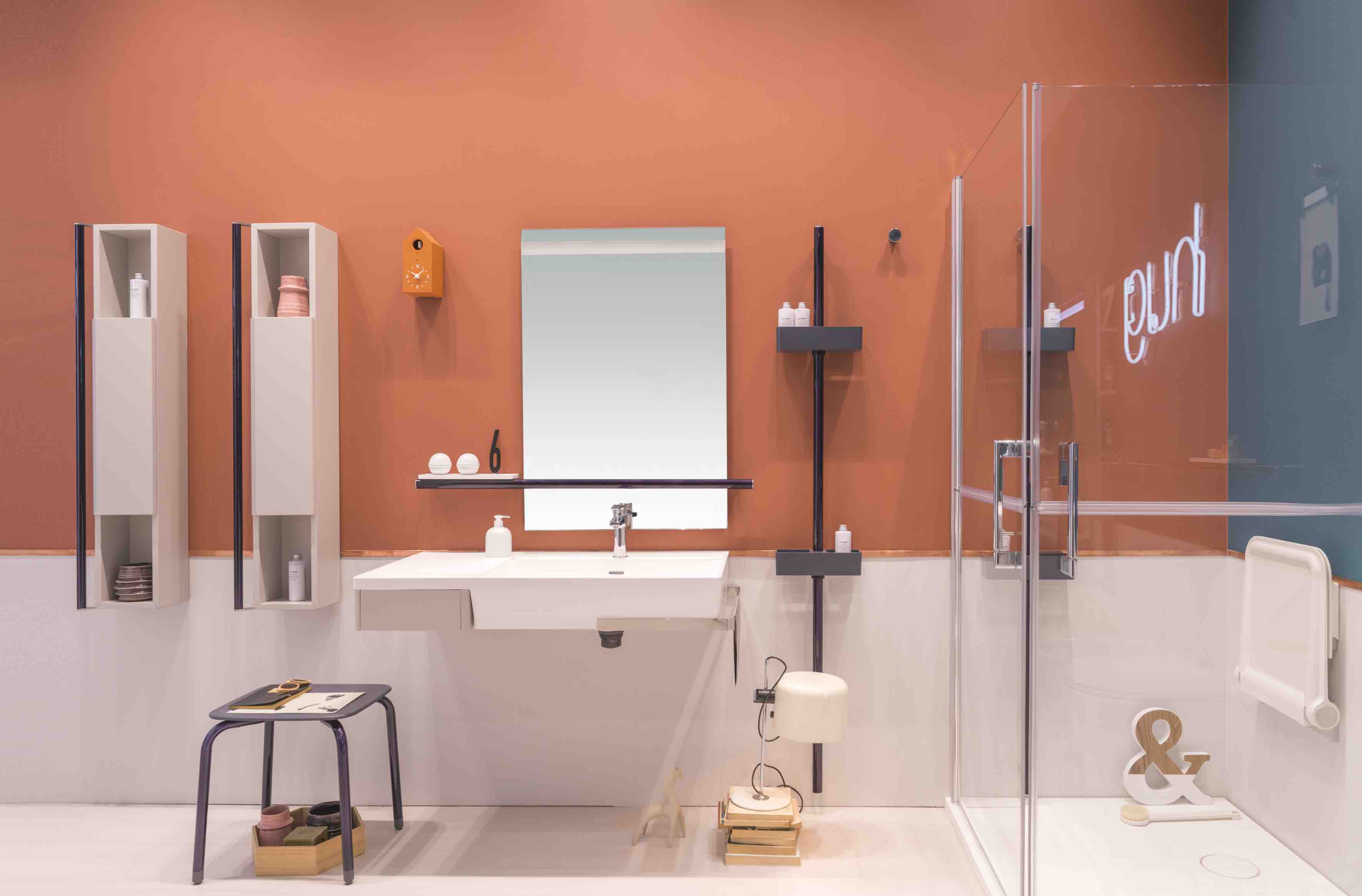 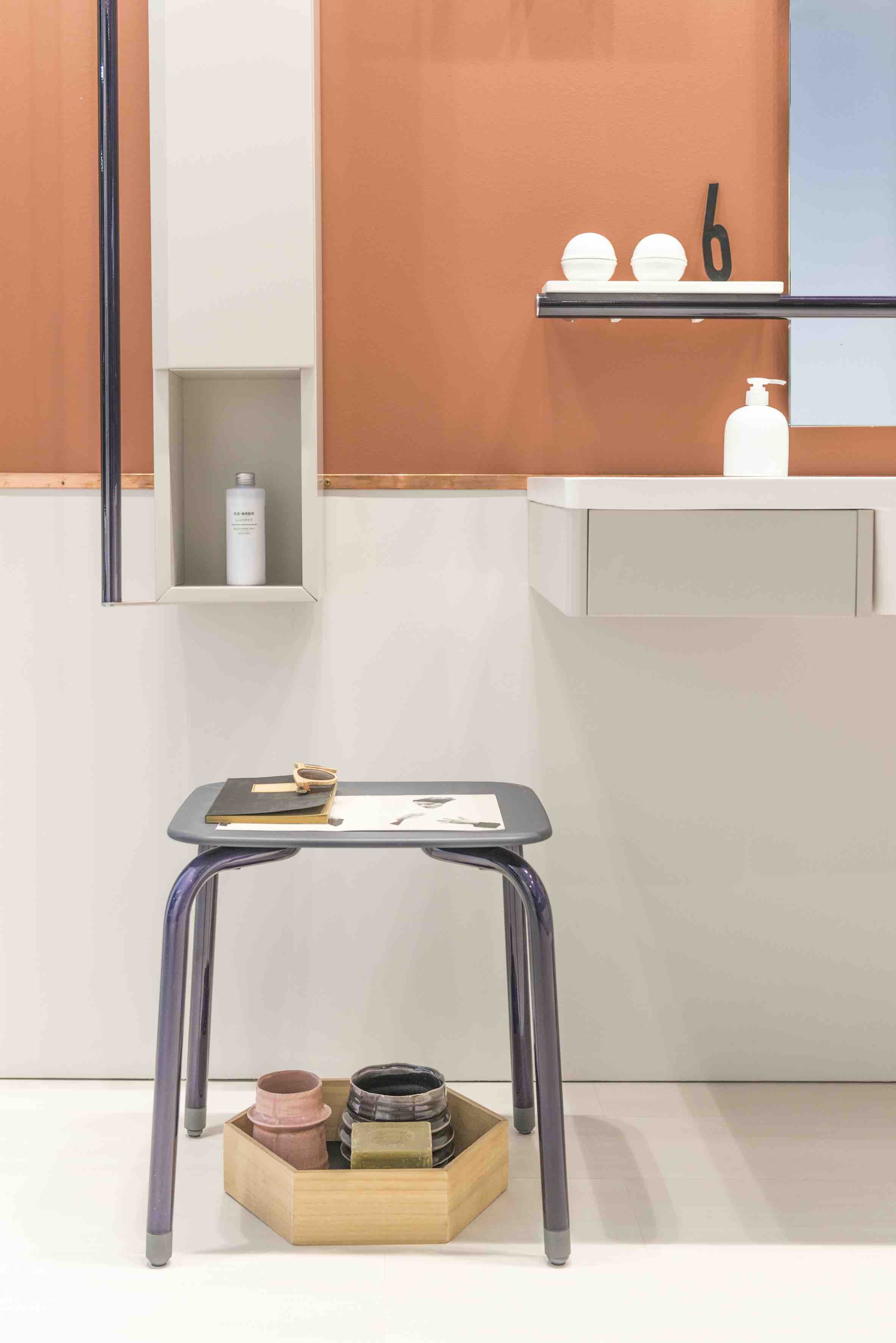 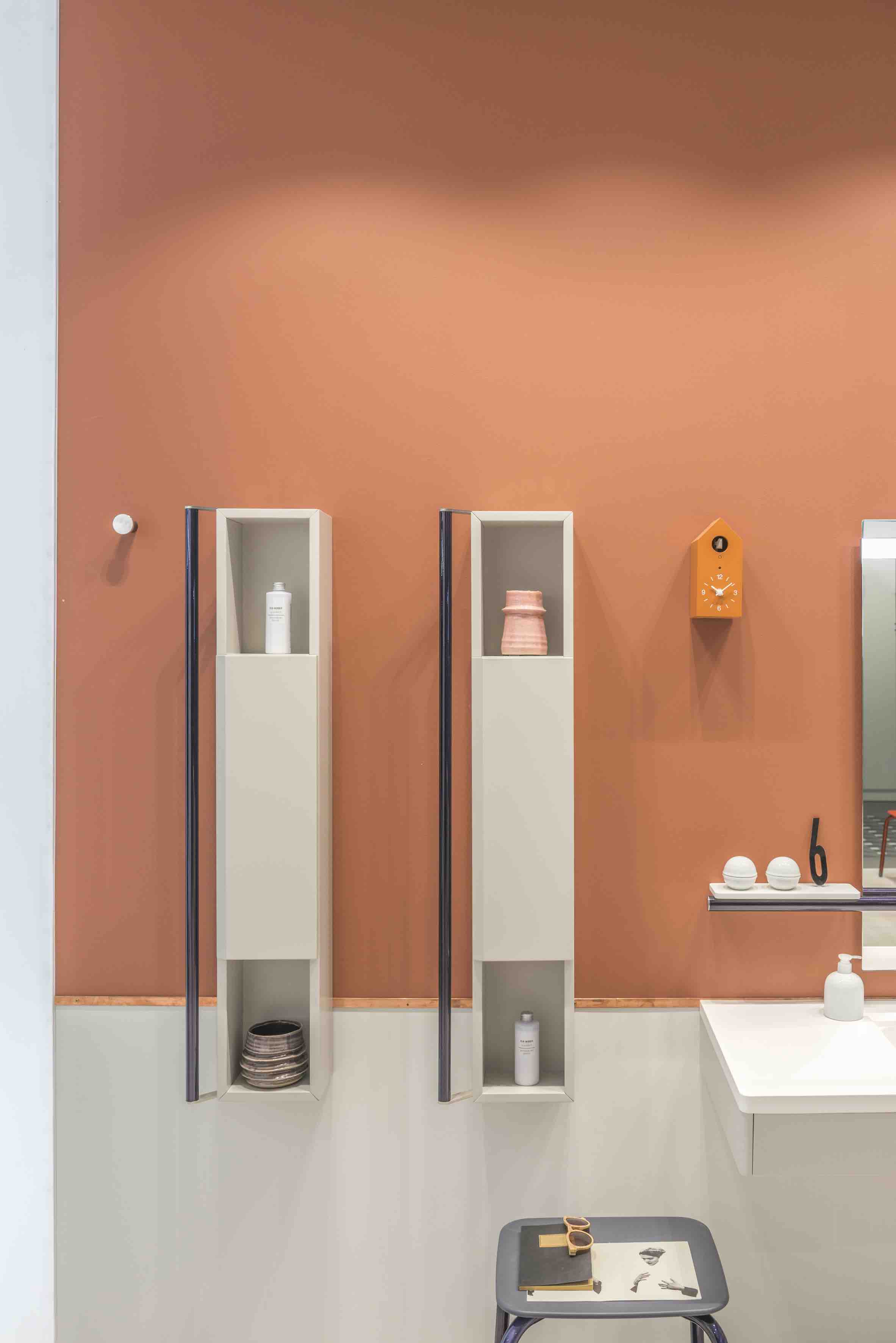 